           КАРАР                                    №  53/1                         ПОСТАНОВЛЕНИЕ                   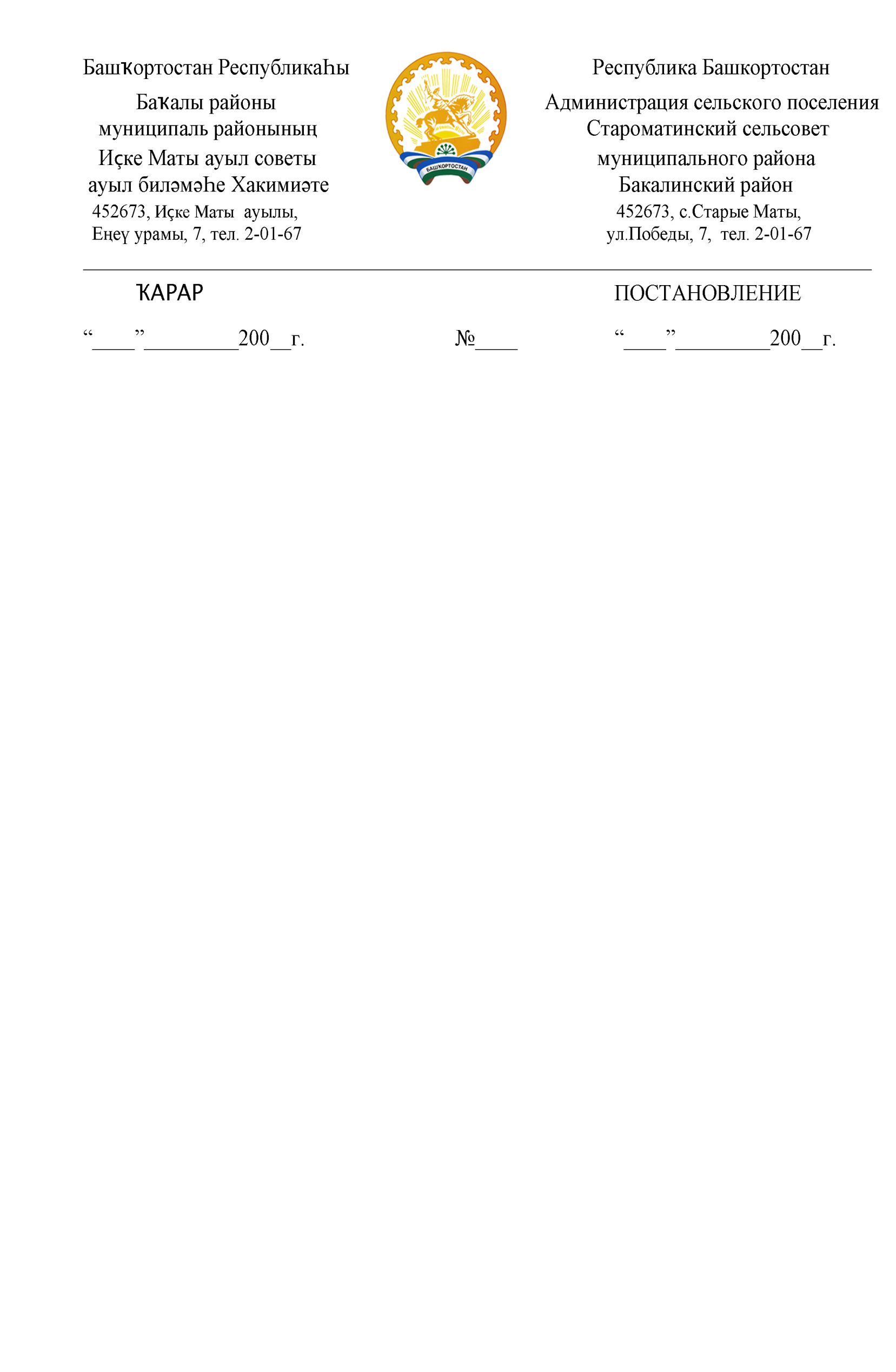             04 июль 2019 й.                                                                     04 июля 2019 г.О внесении изменений в план закупок на 2019 финансовый год и плановый период 2020-2021 годов и план-график закупок товаров (работ, услуг) для обеспечения нужд Администрации сельского поселения Староматинский сельсовет муниципального района Бакалинский район Республики Башкортостан на 2019 год.В соответствии с ч.13,ч.14-15 ст.21 Федерального закона от 05.04.2013 № 44-ФЗ « О контрактной системе в сфере закупок товаров, работ, услуг для обеспечения государственных и муниципальных нужд» и постановлением Правительства РФ от 05.06.2015г. №554 «О требованиях к формированию, утверждению и ведению плана-графика закупок товаров, работ, услуг для обеспечения нужд субъекта Российской федерации и муниципальных нужд, а также о требованиях к форме плана –графика закупок товаров, работ, услуг»Постановляю:1.В связи с объявлением электронных аукционов в рамках программы софинансирования  проектов развития общественной инфраструктуры, основанных на местных инициативах на территории сельского поселения Староматинский сельсовет по текущему ремонту дорожного полотна по ул. Гоголя села Новые Маты в Бакалинском районе Республики Башкортостан в ценах 2019 года в сумме 685522,00 (Шестьсот восемьдесят пять тысяч пятьсот двадцать два рубля) 00 копейки, в том числе НДС-20% 114253,67 (Сто четырнадцать тысяч двести пятьдесят три рубля) 67 копейки  внести изменения в План закупок на 2019 год и плановый период 2020-2021 годов и План-график закупок товаров (работ, услуг) на 2019 год.2.Утвердить новую редакцию плана-графика с учетом внесенного изменения. 3.Разместить новую редакцию плана закупок, плана-графика на ООС в ЕИС (Единая информационная система в сфере закупок» в установленный законом срок. 4.Контроль за исполнением настоящего постановления оставляю за собой.Глава сельского поселенияСтароматинский сельсовет                                                  Т.В.Кудряшова